IMOUHUEDE LOVE EHIMWENMA17/MHS01/158Pathophysiological process of renal failureRenal failure is the failure of excretory functions of the kidney. Here, the glomerular filtration rate is decreased. It can either be acute or chronic. Acute renal failure.It is the abrupt stoppage of renal functions. It is often reversible within the next few days or weeks. It may result in sudden life threatening reactions .CausesAcute nephritis(inflammation to kidneys) developing from immune reaction.Damage to renal tissues like poison like leadRenal ischaemia developing during circulatory shockSeveral transfusion reactionsSudden fall in blood pressureFeaturesOliguria (decreased urinary output)Anuria (cessation of urine formation)EdemaHaematuriaProteinuriaAcidosis Chronic renal failureProgressive, long standing and irreversible impairment of renal function. Causes Chronic nephritisPolycystic kidney diseaseKidney stonesHypertensionTuberculosisFeaturesUremia: excess accumulation o end products o protein metabolism in the blood. Features includes:AnorexiaLethargyDrowsinessSkin pigmentationComaMental deterioration and confusionAcidosisEdemaBlood lossAnaemiaHyperparathyroidism Type of dialysisDialysis is the procedure to remove waste materials and toxic substances and to restore normal volume and composition of body fluid in severe renal failure.There are three different types of dialysis.Haemodialysis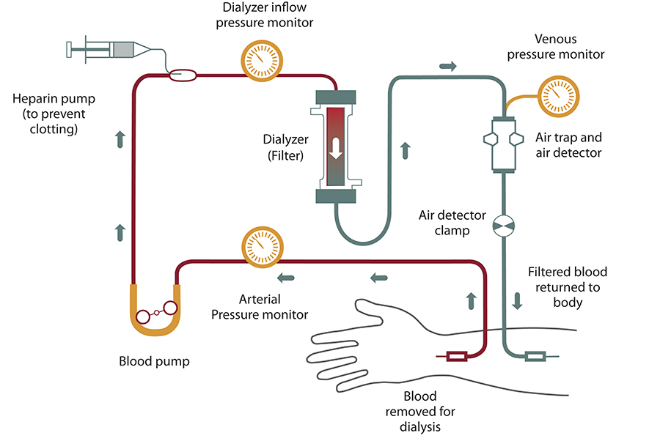 Haemodialysis is the most common type of dialysis. This process uses an artificial kidney (hemodialyzer) to remove waste and extra fluid from the blood. The blood is removed from the body and filtered through the artificial kidney. The filtered blood is then returned to the body with the help of a dialysis machine.To get the blood to flow to the artificial kidney, your doctor will perform surgery to create an entrance point (vascular access) into your blood vessels. The three types of entrance points are:Arteriovenous (AV) fistula: This type connects an artery and a vein. It’s the preferred option.AV graft: This type is a looped tube.Vascular access catheter: This may be inserted into the large vein in your neck.Both the AV fistula and AV graft are designed for long-term dialysis treatments. People who receive AV fistulas are healed and ready to begin hemodialysis two to three months after their surgery. People who receive AV grafts are ready in two to three weeks. Catheters are designed for short-term or temporary use.Hemodialysis treatments usually last three to five hours and are performed three times per week. However, hemodialysis treatment can also be completed in shorter, more frequent sessions.Peritoneal dialysis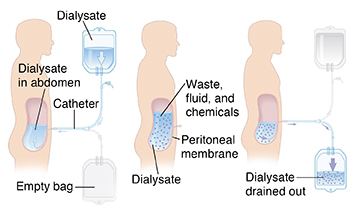 Peritoneal dialysis involves surgery to implant a peritoneal dialysis (PD) catheter into your abdomen. The catheter helps filter your blood through the peritoneum, a membrane in your abdomen. During treatment, a special fluid called dialysate flows into the peritoneum. The dialysate absorbs waste. Once the dialysate draws waste out of the bloodstream, it’s drained from your abdomen.This process takes a few hours and needs to be repeated four to six times per day. However, the exchange of fluids can be performed while you’re sleeping or awake.There are numerous different types of peritoneal dialysis. The main ones are:Continuous ambulatory peritoneal dialysis (CAPD): In CAPD, your abdomen is filled and drained multiple times each day. This method doesn’t require a machine and must be performed while awake.Continuous cycling peritoneal dialysis (CCPD): CCPD uses a machine to cycle the fluid in and out of your abdomen. It’s usually done at night while you sleep.Intermittent peritoneal dialysis (IPD): This treatment is usually performed in the hospital, though it may be performed at home. It uses the same machine as CCPD, but the process takes longer.Continuous renal replacement therapy (CRRT)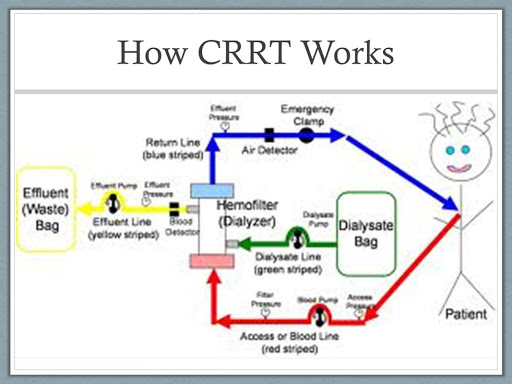 This therapy is used primarily in the intensive care unit for people with acute kidney failure. It’s also known as hemofiltration. A machine passes the blood through tubing. A filter then removes waste products and water. The blood is returned to the body, along with replacement fluid. This procedure is performed 12 to 24 hours a day, generally every day.Risks associated with hemodialysislow blood pressureanemia, or not having enough red blood cellsmuscle crampingdifficulty sleepingitchingpericarditis, an inflammation of the membrane around the heartirregular heartbeatRisks associated with peritoneal dialysisPeritoneal dialysis is associated with an increased risk for infections in or around the catheter site in the abdominal cavity. For example, after catheter implantation, a person can experience peritonitis. Peritonitis is an infection of the membrane lining the abdominal wall.Other risks include:abdominal muscle weakeninghigh blood sugar due to the dextrose in the dialysateweight gainfeverRisks associated with CRRTinfectionhypothermiableedingdelayed renal recoveryweakening of bonesanaphylaxis